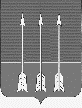 Администрация закрытого административно-территориальногообразования Озерный Тверской областиП О С Т А Н О В Л Е Н И Е20.09.2023                                                                                                        № 102О внесении изменений в постановление администрации ЗАТО Озерный от 13.10.2022 № 169 «О мерах поддержки членов семей граждан Российской Федерации, призванных на военную службу по мобилизации с территории ЗАТО Озерный Тверской области»В соответствии с постановлением Правительства Тверской области от 12.10.2022 № 573-пп «О направлениях мер поддержки членов семей граждан Российской Федерации, призванных на военную службу по мобилизации с территории Тверской области», руководствуясь статьёй 36 Устава ЗАТО Озерный, администрация ЗАТО Озерный постановляет:В постановление администрации ЗАТО Озерный от 13.10.2022 № 169 «О мерах поддержки членов семей граждан Российской Федерации, призванных на военную службу по мобилизации с территории ЗАТО Озерный Тверской области» (далее - Постановление) внести следующие изменения:в преамбуле Постановления цифры «1988» заменить цифрами «1998»;Контроль за исполнением настоящего постановления возложить на руководителя отдела образования И.А. Гаранину.    Опубликовать постановление в газете «Дни Озерного» и разместить на официальном сайте муниципального образования ЗАТО Озерный в сети Интернет (www.ozerny.ru).Постановление вступает в силу с даты опубликования.Глава ЗАТО Озерный                                                                       Н.А. ЯковлеваПроект постановления «О внесении изменений в постановление администрации ЗАТО Озерный от 13.10.2022 № 169 «О мерах поддержки членов семей граждан Российской Федерации, призванных на военную службу по мобилизации с территории ЗАТО Озерный Тверской области» подготовлен _________________ руководитель Отдела образования администрации ЗАТО Озерный И.А. Гаранина 20.09.2023Проект завизирован:Руководитель юридического отделаадминистрации ЗАТО Озерный                                                      Н.В. ЧувашоваРассылка: Дело – 1,Отдел образования – 1,Социальному координатору Государственного фонда «Защитники Отечества по тверской области» -1.Итого: 3 экз.